Инструкция по использованию Zoom для участников конференцииУважаемые участники конференции ФУХА-2020!В этом году наша конференция пройдёт в онлайн-формате с использованием программы Zoom. Для вашего удобства, просим вас внимательно ознакомиться с приведённой инструкцией.Установка и регистрация в Zoom:Для установки программы Zoom перейдите на официальный сайт сервиса по ссылке https://zoom.us/download . Здесь вам необходимо будет загрузить “Клиент Zoom для конференций” (на картинке)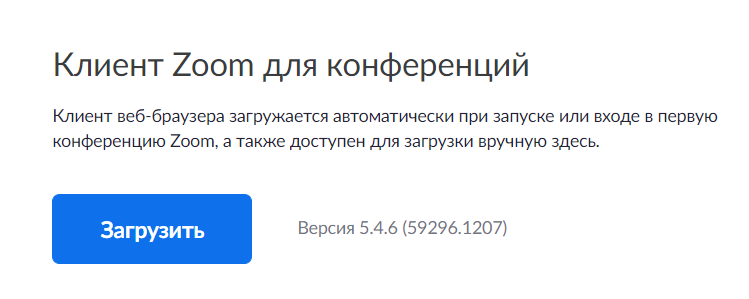 После окончания загрузки найдите в разделе “Загрузки” файл “ZoomInstaller.exe” и запустите его для установки программы. После установки программы, запустите её. В появившемся окне выберите пункт “Регистрация” и введите свои данные (имя и адрес электронной почты)После окончания процесса на указанный Вами адрес электронной почты будет отправлено письмо для подтверждения учётной записи. Перейдите по ссылке в письме, чтобы закончить процедуру регистрации. (Если письмо не приходит более 5 минут, проверьте папку Spam)Как только вы подтвердите регистрацию, автоматически откроется окно активации учетной записи, где вы сможете установить свой пароль. Следуйте подсказкам программы при его установке.Теперь вы можете нажать на иконку сервиса у вас на рабочем столе, ввести свой адрес электронной почты и пароль и начать работу. Сервис дает возможность регистрироваться и через социальные сети без паролей.Подключение к конференции в  Zoom:После завершения процесса установки и регистрации в Zoom, откройте программу и войдите в свой аккаунт. Вы увидите меню, изображенное ниже (или сходное с ним). Теперь вы готовы к использованию Zoom для участия в конференции.Каждому из участников конференции будет направлено приглашение на электронную почту. В письме вы сможете найти идентификатор конференции, а также пароль. Для того, чтобы присоединиться к конференции, нажмите на кнопку “Войти” (на картинке) и введите присланные вам данные в появившемся меню. Также здесь необходимо ввести имя участника.Ниже приведены данные для подключения к  нашим сессиям Zoom на все дни: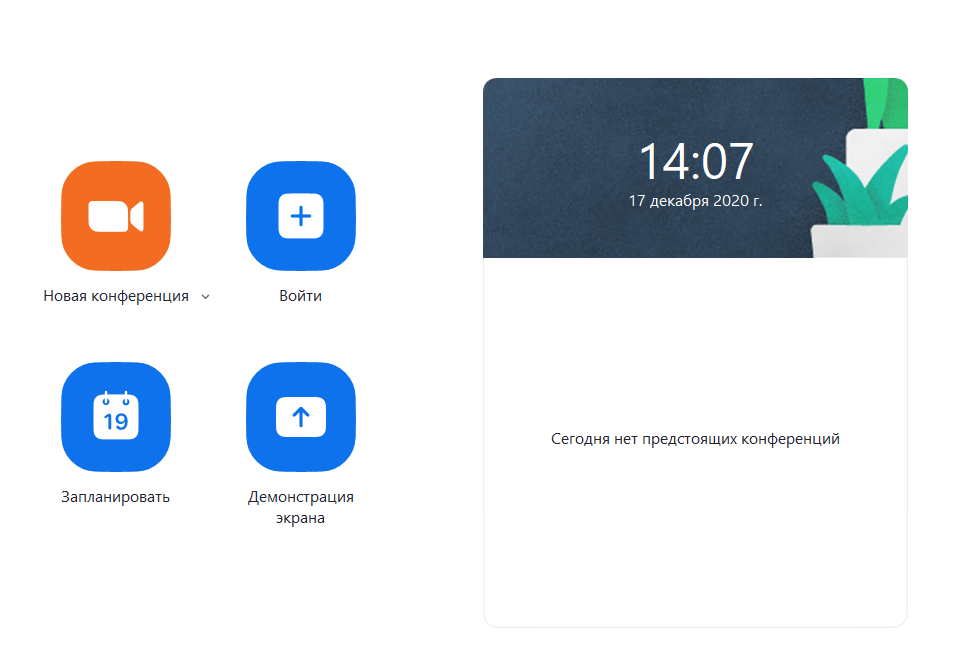 Подключение к конференции Zoom https://us02web.zoom.us/j/87574712461?pwd=U1hRVlVlWFJ3TS9SeVZ6cWYxc242QT09Идентификатор конференции:  875 7471 2461Код доступа:   969213Для упрощения процесса организации мы также просим участников отключать звук своих микрофонов при входе. Сделать это можно, выбрав соответствующие пункты в меню (на картинке)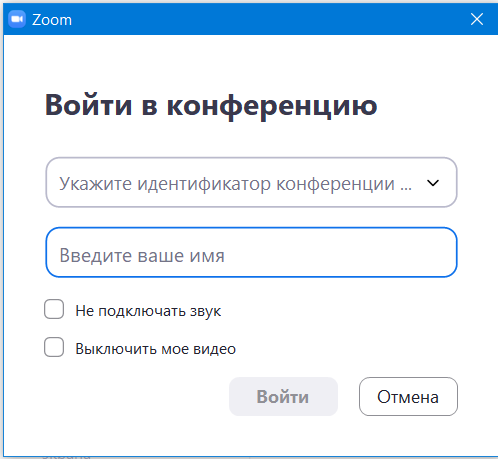 После входа в видеоконференцию, вы сможете проверить настройки звука. Для этого в всплывающем меню выберите “проверить наушники и микрофон”. Затем нажмите “войти с использованием звука компьютера”.Участие в конференции:После входа в конференцию, вы увидите рабочую панель сервиса Zoom (на картинке). Ниже приведен список основных функций сервиса: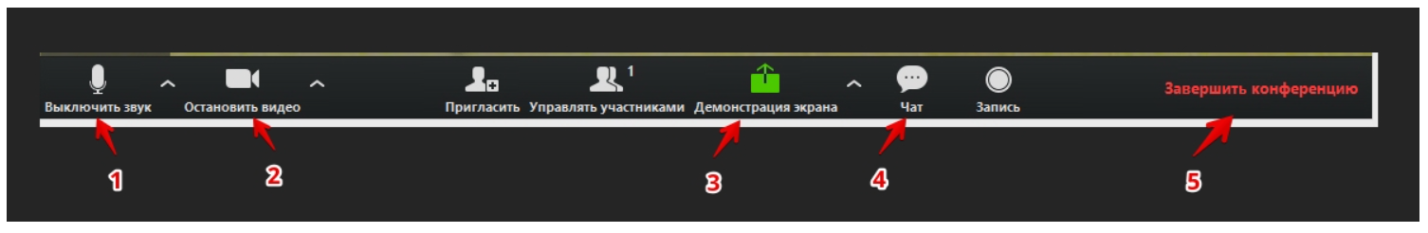 “Выключить звук”С помощью этой кнопки вы можете включать и выключать свой микрофон. Мы просим участников отключать свои микрофоны во время докладов, включая их только в момент их собственного выступления, или же во время обсуждения доклада.“Остановить видео”Кнопка аналогичная предыдущей. С ее помощью можно включать и выключать свою камеру. “Демонстрация экрана”Данная функция позволяет показать всем участникам экран своего компьютера или гаджета (а также презентацию, документ и т.д.). Для удобства работы, мы просим участников демонстрировать весь свой экран, а не отдельные программы.“Чат”Эта кнопка позволяет открыть окно чата и писать там во время сеанса.“Завершить конференцию”С помощью этой кнопки вы можете покинуть конференцию (разговор, обучение, совещание).Согласно регламенту нашей конференции, длительность каждого доклада составляет 20 минут (15 минут – выступление докладчика, 5 минут – обсуждение доклада). В процессе выступления докладчик демонстрирует презентацию с помощью функции “демонстрация экрана”. Все микрофоны, кроме микрофона докладчика, выключаются на время выступления. После окончания доклада участники конференции и гости могут задавать вопросы. Для этого необходимо пользоваться функцией “поднять руку” (Для этого необходимо кликнуть на пункт “Участники” и выбрать соответствующее действие внизу всплывающего меню, или же воспользоваться сочетанием клавиш Alt+Y (Windows)). После того, как рука была поднята, председатель предоставит участнику слово в порядке очередности.18 декабря с 16:00 до 18:00 нами будет организована тестовая сессия Zoom для проверки возможности подключения всех участников и слушателей. Просьба ко всем докладчикам по возможности подключиться и проверить свое оборудование в плане видео, звука и демонстрации экрана. Заинтересованным слушателям также предлагается сделать пробной подключение.В случае возникновения технических затруднений мы просим Вас направлять вопросы Ивану Ашкарину на электронный адрес i.ashkarin@g.nsu.ruЖдём встречи с Вами на нашей конференции!